ARKUSZ ZBIORCZY DLA STANDARDU DRUGIEGO:	                                                                                                                      Załącznik IIabadanie klimatu społecznego szkoły z perspektywy różnych grup jej społeczności za pomocą ankietyPodsumowanie wyników w standardzie drugim: badanie klimatu społecznego za pomocą ankietyŚrednia liczba punktów dla standardu drugiego dla wszystkich badanych grup: … Problem priorytetowy (wybrany na podstawie zapisów w kolumnie 5): …Data:………………..      Podpis szkolnego koordynatora: ……………………………    Podsumowanie wyników w standardzie drugim: badanie klimatu społecznego przedszkola za pomocą ankietyŚrednia liczba punktów dla standardu drugiego dla wszystkich badanych grup dorosłych: … Problem priorytetowy (wybrany na podstawie zapisów w kolumnie 5): …Data:………………..      Podpis koordynatora: ……………………………          Grupa dzieci w wieku ………. lat     Liczba dzieci w grupie: ………. Liczba dzieci zbadanych: ……… Mocne strony: … 2) Słabe strony, problemy do rozwiązania: …3) Problem priorytetowy: …..      Data:……………..	 Podpis nauczyciela: …………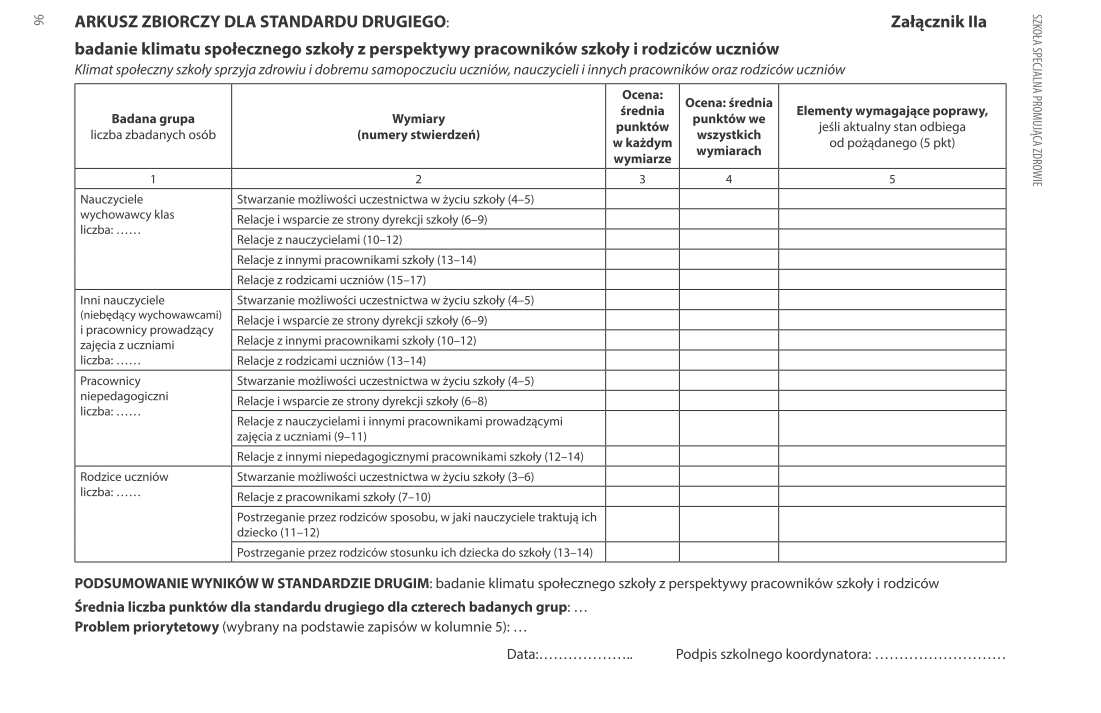 *Wykorzystano materiały opracowane przez Zespół ds. Promocji Zdrowia Ośrodka Rozwoju Edukacji w Warszawie.Badanagrupa/liczba zbadanych osóbWymiary(numery stwierdzeń)Ocena (średnia punktów) w każdym wymiarzeOcena (średnia punktów) we wszystkich wymiarówElementy wymagające poprawy(jeśli aktualny stan odbiega 
od pożądanego, czyli oceny 5)12345Uczniowieliczba: …… Stwarzanie uczniom możliwości uczestnictwa w życiu szkoły (3–5)Uczniowieliczba: …… Relacje i wsparcie ze strony nauczycieli (6–9)Uczniowieliczba: …… Relacje między uczniami (10–16)Nauczycieleliczba: ……Stwarzanie nauczycielom możliwości uczestnictwa w życiu szkoły (4–5)Nauczycieleliczba: ……Relacje i wsparcie ze strony dyrekcji szkoły (6–9)Nauczycieleliczba: ……Relacje z nauczycielami i pracownikami niepedagogicznymi (10–14)Nauczycieleliczba: ……Relacje z uczniami (15–18)Nauczycieleliczba: ……Relacje z rodzicami uczniów (19–21)Pracownicy niepedago-giczniliczba: ……Stwarzanie pracownikom możliwości uczestnictwa w życiu szkoły (4–5)Pracownicy niepedago-giczniliczba: ……Relacje i wsparcie ze strony dyrekcji szkoły (6–8)Pracownicy niepedago-giczniliczba: ……Relacje z nauczycielami (9–11)Pracownicy niepedago-giczniliczba: ……Relacje z innymi pracownikami szkoły, którzy nie są nauczycielami (12–15)Pracownicy niepedago-giczniliczba: ……Relacje z uczniami (16–18)Rodzice uczniówliczba: ……Stwarzanie rodzicom możliwości uczestnictwa w życiu szkoły (3–6)Rodzice uczniówliczba: ……Relacje z nauczycielami i dyrekcją (7–9)Rodzice uczniówliczba: ……Postrzeganie przez rodziców sposobu, w jaki nauczyciele traktują ich dziecko (10–13)ARKUSZ ZBIORCZY DLA STANDARDU DRUGIEGO: badanie klimatu społecznego przedszkola za pomocą ankietyZałącznik IIaBadana grupaliczba zbadanych osóbWymiary(numery stwierdzeń)Ocena: średnia punktów w każdym wymiarzeOcena: średnia punktów we wszystkich wymiarachElementy wymagające poprawy(jeśli aktualny stan odbiega od pożądanego (5 pkt)12345Nauczycieleliczba: ……Stwarzanie nauczycielom możliwości uczestnictwa w życiu przedszkola (4–5)Nauczycieleliczba: ……Relacje i wsparcie ze strony dyrektora przedszkola (6–9)Nauczycieleliczba: ……Relacje między nauczycielami (10–12)Nauczycieleliczba: ……Relacje z rodzicami dzieci (13–15)Pracownicy niepedagogiczniliczba: ……Stwarzanie pracownikom możliwości uczestnictwa w życiu przedszkola (4–5)Pracownicy niepedagogiczniliczba: ……Relacje i wsparcie ze strony dyrektora przedszkola (6–8)Pracownicy niepedagogiczniliczba: ……Relacje z nauczycielami (9–11)Pracownicy niepedagogiczniliczba: ……Relacje z innymi pracownikami przedszkola, którzy nie są nauczycielami (12–14)Rodzice dzieciliczba: ……Stwarzanie rodzicom możliwości uczestnictwa w życiu przedszkola (3–6)Rodzice dzieciliczba: ……Relacje z nauczycielami i dyrektorem (7–9)Rodzice dzieciliczba: ……Postrzeganie przez rodziców sposobu, w jaki nauczyciele traktują ich dziecko (10–13)ARKUSZ ZBIORCZY DLA STANDARDU DRUGIEGO: 
badanie klimatu społecznego w grupie przedszkolnej techniką „Narysuj i opowiedz”Załącznik IIbWymiaryklimatu społecznegoCo dzieci lubią w przedszkolu? 
Co im się w nim podoba?Co dzieci lubią w przedszkolu? 
Co im się w nim podoba?Czego dzieci nie lubią w przedszkolu? 
Co im się w nim nie podoba?Czego dzieci nie lubią w przedszkolu? 
Co im się w nim nie podoba?Wymiaryklimatu społecznegoTreści (wskaźniki) zawarte w notatkach 
z rozmów z dziećmiLiczbawskazańTreści (wskaźniki) zawarte w notatkach 
z rozmów z dziećmiLiczbawskazańSamopoczucie 
i atmosfera w przedszkoluOsoby dorosłe 
i relacje z nimiDzieci i relacje między nimiRzeczy 
(zabawki, sprzęty)Aktywności 
(zajęcia, zabawy, imprezy)Jedzenie i piciePomieszczenia, wyposażenie i teren przedszkolaInne